CENTRAL TOBACCO RESEARCH INSTITUTE(Indian Council of Agricultural Research) – 533 105No.F.31(20-R)/2019-20/AdmIII(P&S)                                       Date: 14.01.2020C I R C U L A R      	In continuation to this Office Circular of even number dated 04.01.2020, it is to inform that the last date for receipt of applications for the following vacant quarters is extended upto 23.01.2020.        	It is, therefore, requested that the eligible Staff may please send their applications in the prescribed proforma on or before 23.01.2020 for preparation of seniority list, for the purpose of allotment.ASST.ADMN.OFFICER (P&S)ToAll the Heads of Divisions/Sections with a request to bring the contents of the circular to the notice of the eligible staff.Copy to Notice Board.  Copy to OIC, AKMU with a request to upload the circular in CTRI website.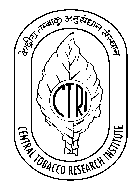 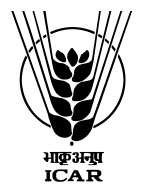 ICAR - CENTRAL TOBACCO RESEARCH INSTITUTE		(Indian Council of Agricultural Research)RAJAHMUNDRY - 533 105, A.P., INDIAFORM FOR APPLYING FOR ALLOTMENT OF RESIDENTIAL QUARTERSName of the Official			: Designation				:Scale of Pay				:Date of Appointment in the grade				:Date of first entry into Service	:Date from which posted at Rajahmundry				:Present pay and date from which it is drawn			:Name of the members of his/her Family who are likely to stay with him/her				:Type of quarter required		:  If there is any preference Details				: Whether HBA has taken		: Whether he/she owns any house in his own name or in the name of his/her any family member in Rajahmundry or nearby places	:Signature of the OfficialPlace:Date:S.No.Type of Quarter  VacantQr. No.Eligible  Grade Pay  for  Allotment1Type – III1 No.C-01From Rs.4,200/- to Rs.4,800/-